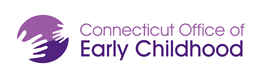 ATTACHMENT C: Personnel Criteria Checklist and Plan - Recruitment and Support - ORGANIZATIONREVISED 07.19.2022ATTACHMENT C: Personnel Criteria Checklist and Plan - Recruitment and Support – SUBCONTRACTOR(S)REVISED 07.19.2022Provide Activity Name:Provide Activity Name:Provide Activity Name:Provide Activity Name:Provide Activity Name:Provide Activity Name:Provide Activity Name:Provide Activity Name:Provide Activity Name:Provide Activity Name:Provide Activity Name:Provide Activity Name:Provide Activity Name:Provide Activity Name:Provide Activity Name:Provide Activity Name:Instructions: Please complete a separate chart for each activity.  Indicate the name of the activity.  You may copy this blank version as many times as you need and either submit separately or in one workbook with multiple tabs per activity. The items with an asterisk (*) represent some of the required TA approval criteria noted on page 11 of the RFP. Respondents to this RFP can ask personnel to provide their Registry Education & Training Report so some chart items can be completed by Respondent.  Do not attach Registry reports. If personnel or subcontractors do not have a Registry ID, please comment in your plan intent to obtain a Registry ID.  Individuals may create an account at www.ccacregistry.org Instructions: Please complete a separate chart for each activity.  Indicate the name of the activity.  You may copy this blank version as many times as you need and either submit separately or in one workbook with multiple tabs per activity. The items with an asterisk (*) represent some of the required TA approval criteria noted on page 11 of the RFP. Respondents to this RFP can ask personnel to provide their Registry Education & Training Report so some chart items can be completed by Respondent.  Do not attach Registry reports. If personnel or subcontractors do not have a Registry ID, please comment in your plan intent to obtain a Registry ID.  Individuals may create an account at www.ccacregistry.org Instructions: Please complete a separate chart for each activity.  Indicate the name of the activity.  You may copy this blank version as many times as you need and either submit separately or in one workbook with multiple tabs per activity. The items with an asterisk (*) represent some of the required TA approval criteria noted on page 11 of the RFP. Respondents to this RFP can ask personnel to provide their Registry Education & Training Report so some chart items can be completed by Respondent.  Do not attach Registry reports. If personnel or subcontractors do not have a Registry ID, please comment in your plan intent to obtain a Registry ID.  Individuals may create an account at www.ccacregistry.org Instructions: Please complete a separate chart for each activity.  Indicate the name of the activity.  You may copy this blank version as many times as you need and either submit separately or in one workbook with multiple tabs per activity. The items with an asterisk (*) represent some of the required TA approval criteria noted on page 11 of the RFP. Respondents to this RFP can ask personnel to provide their Registry Education & Training Report so some chart items can be completed by Respondent.  Do not attach Registry reports. If personnel or subcontractors do not have a Registry ID, please comment in your plan intent to obtain a Registry ID.  Individuals may create an account at www.ccacregistry.org Instructions: Please complete a separate chart for each activity.  Indicate the name of the activity.  You may copy this blank version as many times as you need and either submit separately or in one workbook with multiple tabs per activity. The items with an asterisk (*) represent some of the required TA approval criteria noted on page 11 of the RFP. Respondents to this RFP can ask personnel to provide their Registry Education & Training Report so some chart items can be completed by Respondent.  Do not attach Registry reports. If personnel or subcontractors do not have a Registry ID, please comment in your plan intent to obtain a Registry ID.  Individuals may create an account at www.ccacregistry.org Instructions: Please complete a separate chart for each activity.  Indicate the name of the activity.  You may copy this blank version as many times as you need and either submit separately or in one workbook with multiple tabs per activity. The items with an asterisk (*) represent some of the required TA approval criteria noted on page 11 of the RFP. Respondents to this RFP can ask personnel to provide their Registry Education & Training Report so some chart items can be completed by Respondent.  Do not attach Registry reports. If personnel or subcontractors do not have a Registry ID, please comment in your plan intent to obtain a Registry ID.  Individuals may create an account at www.ccacregistry.org Instructions: Please complete a separate chart for each activity.  Indicate the name of the activity.  You may copy this blank version as many times as you need and either submit separately or in one workbook with multiple tabs per activity. The items with an asterisk (*) represent some of the required TA approval criteria noted on page 11 of the RFP. Respondents to this RFP can ask personnel to provide their Registry Education & Training Report so some chart items can be completed by Respondent.  Do not attach Registry reports. If personnel or subcontractors do not have a Registry ID, please comment in your plan intent to obtain a Registry ID.  Individuals may create an account at www.ccacregistry.org Instructions: Please complete a separate chart for each activity.  Indicate the name of the activity.  You may copy this blank version as many times as you need and either submit separately or in one workbook with multiple tabs per activity. The items with an asterisk (*) represent some of the required TA approval criteria noted on page 11 of the RFP. Respondents to this RFP can ask personnel to provide their Registry Education & Training Report so some chart items can be completed by Respondent.  Do not attach Registry reports. If personnel or subcontractors do not have a Registry ID, please comment in your plan intent to obtain a Registry ID.  Individuals may create an account at www.ccacregistry.org Instructions: Please complete a separate chart for each activity.  Indicate the name of the activity.  You may copy this blank version as many times as you need and either submit separately or in one workbook with multiple tabs per activity. The items with an asterisk (*) represent some of the required TA approval criteria noted on page 11 of the RFP. Respondents to this RFP can ask personnel to provide their Registry Education & Training Report so some chart items can be completed by Respondent.  Do not attach Registry reports. If personnel or subcontractors do not have a Registry ID, please comment in your plan intent to obtain a Registry ID.  Individuals may create an account at www.ccacregistry.org Instructions: Please complete a separate chart for each activity.  Indicate the name of the activity.  You may copy this blank version as many times as you need and either submit separately or in one workbook with multiple tabs per activity. The items with an asterisk (*) represent some of the required TA approval criteria noted on page 11 of the RFP. Respondents to this RFP can ask personnel to provide their Registry Education & Training Report so some chart items can be completed by Respondent.  Do not attach Registry reports. If personnel or subcontractors do not have a Registry ID, please comment in your plan intent to obtain a Registry ID.  Individuals may create an account at www.ccacregistry.org Instructions: Please complete a separate chart for each activity.  Indicate the name of the activity.  You may copy this blank version as many times as you need and either submit separately or in one workbook with multiple tabs per activity. The items with an asterisk (*) represent some of the required TA approval criteria noted on page 11 of the RFP. Respondents to this RFP can ask personnel to provide their Registry Education & Training Report so some chart items can be completed by Respondent.  Do not attach Registry reports. If personnel or subcontractors do not have a Registry ID, please comment in your plan intent to obtain a Registry ID.  Individuals may create an account at www.ccacregistry.org Instructions: Please complete a separate chart for each activity.  Indicate the name of the activity.  You may copy this blank version as many times as you need and either submit separately or in one workbook with multiple tabs per activity. The items with an asterisk (*) represent some of the required TA approval criteria noted on page 11 of the RFP. Respondents to this RFP can ask personnel to provide their Registry Education & Training Report so some chart items can be completed by Respondent.  Do not attach Registry reports. If personnel or subcontractors do not have a Registry ID, please comment in your plan intent to obtain a Registry ID.  Individuals may create an account at www.ccacregistry.org Instructions: Please complete a separate chart for each activity.  Indicate the name of the activity.  You may copy this blank version as many times as you need and either submit separately or in one workbook with multiple tabs per activity. The items with an asterisk (*) represent some of the required TA approval criteria noted on page 11 of the RFP. Respondents to this RFP can ask personnel to provide their Registry Education & Training Report so some chart items can be completed by Respondent.  Do not attach Registry reports. If personnel or subcontractors do not have a Registry ID, please comment in your plan intent to obtain a Registry ID.  Individuals may create an account at www.ccacregistry.org Instructions: Please complete a separate chart for each activity.  Indicate the name of the activity.  You may copy this blank version as many times as you need and either submit separately or in one workbook with multiple tabs per activity. The items with an asterisk (*) represent some of the required TA approval criteria noted on page 11 of the RFP. Respondents to this RFP can ask personnel to provide their Registry Education & Training Report so some chart items can be completed by Respondent.  Do not attach Registry reports. If personnel or subcontractors do not have a Registry ID, please comment in your plan intent to obtain a Registry ID.  Individuals may create an account at www.ccacregistry.org Instructions: Please complete a separate chart for each activity.  Indicate the name of the activity.  You may copy this blank version as many times as you need and either submit separately or in one workbook with multiple tabs per activity. The items with an asterisk (*) represent some of the required TA approval criteria noted on page 11 of the RFP. Respondents to this RFP can ask personnel to provide their Registry Education & Training Report so some chart items can be completed by Respondent.  Do not attach Registry reports. If personnel or subcontractors do not have a Registry ID, please comment in your plan intent to obtain a Registry ID.  Individuals may create an account at www.ccacregistry.org Instructions: Please complete a separate chart for each activity.  Indicate the name of the activity.  You may copy this blank version as many times as you need and either submit separately or in one workbook with multiple tabs per activity. The items with an asterisk (*) represent some of the required TA approval criteria noted on page 11 of the RFP. Respondents to this RFP can ask personnel to provide their Registry Education & Training Report so some chart items can be completed by Respondent.  Do not attach Registry reports. If personnel or subcontractors do not have a Registry ID, please comment in your plan intent to obtain a Registry ID.  Individuals may create an account at www.ccacregistry.org Instructions: Please complete a separate chart for each activity.  Indicate the name of the activity.  You may copy this blank version as many times as you need and either submit separately or in one workbook with multiple tabs per activity. The items with an asterisk (*) represent some of the required TA approval criteria noted on page 11 of the RFP. Respondents to this RFP can ask personnel to provide their Registry Education & Training Report so some chart items can be completed by Respondent.  Do not attach Registry reports. If personnel or subcontractors do not have a Registry ID, please comment in your plan intent to obtain a Registry ID.  Individuals may create an account at www.ccacregistry.org Instructions: Please complete a separate chart for each activity.  Indicate the name of the activity.  You may copy this blank version as many times as you need and either submit separately or in one workbook with multiple tabs per activity. The items with an asterisk (*) represent some of the required TA approval criteria noted on page 11 of the RFP. Respondents to this RFP can ask personnel to provide their Registry Education & Training Report so some chart items can be completed by Respondent.  Do not attach Registry reports. If personnel or subcontractors do not have a Registry ID, please comment in your plan intent to obtain a Registry ID.  Individuals may create an account at www.ccacregistry.org Instructions: Please complete a separate chart for each activity.  Indicate the name of the activity.  You may copy this blank version as many times as you need and either submit separately or in one workbook with multiple tabs per activity. The items with an asterisk (*) represent some of the required TA approval criteria noted on page 11 of the RFP. Respondents to this RFP can ask personnel to provide their Registry Education & Training Report so some chart items can be completed by Respondent.  Do not attach Registry reports. If personnel or subcontractors do not have a Registry ID, please comment in your plan intent to obtain a Registry ID.  Individuals may create an account at www.ccacregistry.org Instructions: Please complete a separate chart for each activity.  Indicate the name of the activity.  You may copy this blank version as many times as you need and either submit separately or in one workbook with multiple tabs per activity. The items with an asterisk (*) represent some of the required TA approval criteria noted on page 11 of the RFP. Respondents to this RFP can ask personnel to provide their Registry Education & Training Report so some chart items can be completed by Respondent.  Do not attach Registry reports. If personnel or subcontractors do not have a Registry ID, please comment in your plan intent to obtain a Registry ID.  Individuals may create an account at www.ccacregistry.org Instructions: Please complete a separate chart for each activity.  Indicate the name of the activity.  You may copy this blank version as many times as you need and either submit separately or in one workbook with multiple tabs per activity. The items with an asterisk (*) represent some of the required TA approval criteria noted on page 11 of the RFP. Respondents to this RFP can ask personnel to provide their Registry Education & Training Report so some chart items can be completed by Respondent.  Do not attach Registry reports. If personnel or subcontractors do not have a Registry ID, please comment in your plan intent to obtain a Registry ID.  Individuals may create an account at www.ccacregistry.org Instructions: Please complete a separate chart for each activity.  Indicate the name of the activity.  You may copy this blank version as many times as you need and either submit separately or in one workbook with multiple tabs per activity. The items with an asterisk (*) represent some of the required TA approval criteria noted on page 11 of the RFP. Respondents to this RFP can ask personnel to provide their Registry Education & Training Report so some chart items can be completed by Respondent.  Do not attach Registry reports. If personnel or subcontractors do not have a Registry ID, please comment in your plan intent to obtain a Registry ID.  Individuals may create an account at www.ccacregistry.org Instructions: Please complete a separate chart for each activity.  Indicate the name of the activity.  You may copy this blank version as many times as you need and either submit separately or in one workbook with multiple tabs per activity. The items with an asterisk (*) represent some of the required TA approval criteria noted on page 11 of the RFP. Respondents to this RFP can ask personnel to provide their Registry Education & Training Report so some chart items can be completed by Respondent.  Do not attach Registry reports. If personnel or subcontractors do not have a Registry ID, please comment in your plan intent to obtain a Registry ID.  Individuals may create an account at www.ccacregistry.org Instructions: Please complete a separate chart for each activity.  Indicate the name of the activity.  You may copy this blank version as many times as you need and either submit separately or in one workbook with multiple tabs per activity. The items with an asterisk (*) represent some of the required TA approval criteria noted on page 11 of the RFP. Respondents to this RFP can ask personnel to provide their Registry Education & Training Report so some chart items can be completed by Respondent.  Do not attach Registry reports. If personnel or subcontractors do not have a Registry ID, please comment in your plan intent to obtain a Registry ID.  Individuals may create an account at www.ccacregistry.org Instructions: Please complete a separate chart for each activity.  Indicate the name of the activity.  You may copy this blank version as many times as you need and either submit separately or in one workbook with multiple tabs per activity. The items with an asterisk (*) represent some of the required TA approval criteria noted on page 11 of the RFP. Respondents to this RFP can ask personnel to provide their Registry Education & Training Report so some chart items can be completed by Respondent.  Do not attach Registry reports. If personnel or subcontractors do not have a Registry ID, please comment in your plan intent to obtain a Registry ID.  Individuals may create an account at www.ccacregistry.org Instructions: Please complete a separate chart for each activity.  Indicate the name of the activity.  You may copy this blank version as many times as you need and either submit separately or in one workbook with multiple tabs per activity. The items with an asterisk (*) represent some of the required TA approval criteria noted on page 11 of the RFP. Respondents to this RFP can ask personnel to provide their Registry Education & Training Report so some chart items can be completed by Respondent.  Do not attach Registry reports. If personnel or subcontractors do not have a Registry ID, please comment in your plan intent to obtain a Registry ID.  Individuals may create an account at www.ccacregistry.org Instructions: Please complete a separate chart for each activity.  Indicate the name of the activity.  You may copy this blank version as many times as you need and either submit separately or in one workbook with multiple tabs per activity. The items with an asterisk (*) represent some of the required TA approval criteria noted on page 11 of the RFP. Respondents to this RFP can ask personnel to provide their Registry Education & Training Report so some chart items can be completed by Respondent.  Do not attach Registry reports. If personnel or subcontractors do not have a Registry ID, please comment in your plan intent to obtain a Registry ID.  Individuals may create an account at www.ccacregistry.org Instructions: Please complete a separate chart for each activity.  Indicate the name of the activity.  You may copy this blank version as many times as you need and either submit separately or in one workbook with multiple tabs per activity. The items with an asterisk (*) represent some of the required TA approval criteria noted on page 11 of the RFP. Respondents to this RFP can ask personnel to provide their Registry Education & Training Report so some chart items can be completed by Respondent.  Do not attach Registry reports. If personnel or subcontractors do not have a Registry ID, please comment in your plan intent to obtain a Registry ID.  Individuals may create an account at www.ccacregistry.org Instructions: Please complete a separate chart for each activity.  Indicate the name of the activity.  You may copy this blank version as many times as you need and either submit separately or in one workbook with multiple tabs per activity. The items with an asterisk (*) represent some of the required TA approval criteria noted on page 11 of the RFP. Respondents to this RFP can ask personnel to provide their Registry Education & Training Report so some chart items can be completed by Respondent.  Do not attach Registry reports. If personnel or subcontractors do not have a Registry ID, please comment in your plan intent to obtain a Registry ID.  Individuals may create an account at www.ccacregistry.org Instructions: Please complete a separate chart for each activity.  Indicate the name of the activity.  You may copy this blank version as many times as you need and either submit separately or in one workbook with multiple tabs per activity. The items with an asterisk (*) represent some of the required TA approval criteria noted on page 11 of the RFP. Respondents to this RFP can ask personnel to provide their Registry Education & Training Report so some chart items can be completed by Respondent.  Do not attach Registry reports. If personnel or subcontractors do not have a Registry ID, please comment in your plan intent to obtain a Registry ID.  Individuals may create an account at www.ccacregistry.org Organization PersonnelOrganization PersonnelOrganization PersonnelOrganization PersonnelOrganization PersonnelOrganization PersonnelOrganization PersonnelOrganization PersonnelOrganization PersonnelOrganization PersonnelOrganization PersonnelOrganization PersonnelOrganization PersonnelOrganization PersonnelOrganization PersonnelOrganization PersonnelOrganization PersonnelOrganization PersonnelLast NameFirst NameTitle*Registry ID (noted on Education Report)Full-time or Part -time EmployeeProposed Monthly Hours Dedicated to Activity*Adult Learning (3 credit course or OEC AL 1,2,3,4) -noted on Education Report*Degree and Concentration (noted on Education Report)*NAEYC Attestation uploaded in the Registry (yes/no)TA Experience (number of years providing TA)Speaks languages other than English (indicate language)List languages can translate and/or train in language other than EnglishRelevant content knowledge related to activityOther Relevant Exp/KnowledgeOther Relevant Exp/KnowledgeOther Relevant Exp/KnowledgeOther Relevant Exp/Knowledge123456789101112131415Provide Activity Name:Provide Activity Name:Provide Activity Name:Provide Activity Name:Provide Activity Name:Provide Activity Name:Provide Activity Name:Provide Activity Name:Provide Activity Name:Provide Activity Name:Provide Activity Name:Provide Activity Name:Provide Activity Name:Provide Activity Name:Provide Activity Name:Provide Activity Name:Instructions: Please complete a separate chart for each activity.  Indicate the name of the activity.  You may copy this blank version as many times as you need and either submit separately or in one workbook with multiple tabs per activity.  The items with an asterisk (*) represent some of the required TA approval criteria noted on page 11 of the RFP. Respondents to this RFP can ask personnel to provide their Registry Education & Training Report so some chart items can be completed by Respondent.  Do not attach Registry reports.Instructions: Please complete a separate chart for each activity.  Indicate the name of the activity.  You may copy this blank version as many times as you need and either submit separately or in one workbook with multiple tabs per activity.  The items with an asterisk (*) represent some of the required TA approval criteria noted on page 11 of the RFP. Respondents to this RFP can ask personnel to provide their Registry Education & Training Report so some chart items can be completed by Respondent.  Do not attach Registry reports.Instructions: Please complete a separate chart for each activity.  Indicate the name of the activity.  You may copy this blank version as many times as you need and either submit separately or in one workbook with multiple tabs per activity.  The items with an asterisk (*) represent some of the required TA approval criteria noted on page 11 of the RFP. Respondents to this RFP can ask personnel to provide their Registry Education & Training Report so some chart items can be completed by Respondent.  Do not attach Registry reports.Instructions: Please complete a separate chart for each activity.  Indicate the name of the activity.  You may copy this blank version as many times as you need and either submit separately or in one workbook with multiple tabs per activity.  The items with an asterisk (*) represent some of the required TA approval criteria noted on page 11 of the RFP. Respondents to this RFP can ask personnel to provide their Registry Education & Training Report so some chart items can be completed by Respondent.  Do not attach Registry reports.Instructions: Please complete a separate chart for each activity.  Indicate the name of the activity.  You may copy this blank version as many times as you need and either submit separately or in one workbook with multiple tabs per activity.  The items with an asterisk (*) represent some of the required TA approval criteria noted on page 11 of the RFP. Respondents to this RFP can ask personnel to provide their Registry Education & Training Report so some chart items can be completed by Respondent.  Do not attach Registry reports.Instructions: Please complete a separate chart for each activity.  Indicate the name of the activity.  You may copy this blank version as many times as you need and either submit separately or in one workbook with multiple tabs per activity.  The items with an asterisk (*) represent some of the required TA approval criteria noted on page 11 of the RFP. Respondents to this RFP can ask personnel to provide their Registry Education & Training Report so some chart items can be completed by Respondent.  Do not attach Registry reports.Instructions: Please complete a separate chart for each activity.  Indicate the name of the activity.  You may copy this blank version as many times as you need and either submit separately or in one workbook with multiple tabs per activity.  The items with an asterisk (*) represent some of the required TA approval criteria noted on page 11 of the RFP. Respondents to this RFP can ask personnel to provide their Registry Education & Training Report so some chart items can be completed by Respondent.  Do not attach Registry reports.Instructions: Please complete a separate chart for each activity.  Indicate the name of the activity.  You may copy this blank version as many times as you need and either submit separately or in one workbook with multiple tabs per activity.  The items with an asterisk (*) represent some of the required TA approval criteria noted on page 11 of the RFP. Respondents to this RFP can ask personnel to provide their Registry Education & Training Report so some chart items can be completed by Respondent.  Do not attach Registry reports.Instructions: Please complete a separate chart for each activity.  Indicate the name of the activity.  You may copy this blank version as many times as you need and either submit separately or in one workbook with multiple tabs per activity.  The items with an asterisk (*) represent some of the required TA approval criteria noted on page 11 of the RFP. Respondents to this RFP can ask personnel to provide their Registry Education & Training Report so some chart items can be completed by Respondent.  Do not attach Registry reports.Instructions: Please complete a separate chart for each activity.  Indicate the name of the activity.  You may copy this blank version as many times as you need and either submit separately or in one workbook with multiple tabs per activity.  The items with an asterisk (*) represent some of the required TA approval criteria noted on page 11 of the RFP. Respondents to this RFP can ask personnel to provide their Registry Education & Training Report so some chart items can be completed by Respondent.  Do not attach Registry reports.Instructions: Please complete a separate chart for each activity.  Indicate the name of the activity.  You may copy this blank version as many times as you need and either submit separately or in one workbook with multiple tabs per activity.  The items with an asterisk (*) represent some of the required TA approval criteria noted on page 11 of the RFP. Respondents to this RFP can ask personnel to provide their Registry Education & Training Report so some chart items can be completed by Respondent.  Do not attach Registry reports.Instructions: Please complete a separate chart for each activity.  Indicate the name of the activity.  You may copy this blank version as many times as you need and either submit separately or in one workbook with multiple tabs per activity.  The items with an asterisk (*) represent some of the required TA approval criteria noted on page 11 of the RFP. Respondents to this RFP can ask personnel to provide their Registry Education & Training Report so some chart items can be completed by Respondent.  Do not attach Registry reports.Instructions: Please complete a separate chart for each activity.  Indicate the name of the activity.  You may copy this blank version as many times as you need and either submit separately or in one workbook with multiple tabs per activity.  The items with an asterisk (*) represent some of the required TA approval criteria noted on page 11 of the RFP. Respondents to this RFP can ask personnel to provide their Registry Education & Training Report so some chart items can be completed by Respondent.  Do not attach Registry reports.Instructions: Please complete a separate chart for each activity.  Indicate the name of the activity.  You may copy this blank version as many times as you need and either submit separately or in one workbook with multiple tabs per activity.  The items with an asterisk (*) represent some of the required TA approval criteria noted on page 11 of the RFP. Respondents to this RFP can ask personnel to provide their Registry Education & Training Report so some chart items can be completed by Respondent.  Do not attach Registry reports.Instructions: Please complete a separate chart for each activity.  Indicate the name of the activity.  You may copy this blank version as many times as you need and either submit separately or in one workbook with multiple tabs per activity.  The items with an asterisk (*) represent some of the required TA approval criteria noted on page 11 of the RFP. Respondents to this RFP can ask personnel to provide their Registry Education & Training Report so some chart items can be completed by Respondent.  Do not attach Registry reports.Sub-ContractorsSub-ContractorsSub-ContractorsSub-ContractorsSub-ContractorsSub-ContractorsSub-ContractorsSub-ContractorsSub-ContractorsSub-ContractorsSub-ContractorsSub-ContractorsSub-ContractorsSub-ContractorsSub-ContractorsSub-ContractorsSub-ContractorsSub-ContractorsLast NameFirst NameTitle*Registry ID (noted on Education Report)N/AProposed Monthly Hours Dedicated to Activity*Adult Learning (3 credit course or OEC AL 1,2,3,4) - noted on Education Report*Degree and Concentration (noted on Education Report)*NAEYC Attestation uploaded in the Registry (yes/no)TA Experience (number of years providing TA)Speaks languages other than English (indicate language)List languages can translate and/or train in language other than EnglishRelevant content knowledge related to activityOther Relevant Exp/KnowledgeOther Relevant Exp/KnowledgeOther Relevant Exp/KnowledgeOther Relevant Exp/Knowledge123456789101112131415Plan for Recruitment and SupportPlan for Recruitment and SupportPlan for Recruitment and SupportPlan for Recruitment and SupportPlan for Recruitment and SupportPlan for Recruitment and SupportPlan for Recruitment and SupportPlan for Recruitment and SupportPlan for Recruitment and SupportPlan for Recruitment and SupportPlan for Recruitment and SupportPlan for Recruitment and SupportPlan for Recruitment and SupportPlan for Recruitment and SupportPlan for Recruitment and SupportPlan for Recruitment and SupportPlan for Recruitment and SupportPlan for Recruitment and Support